ПОЛОЖЕНИЕ О ПРОВЕДЕНИИ ВСЕРОСИЙСКОГО КОНКУРСА «ИДЕИ, ПРЕОБРАЖАЮЩИЕ ГОРОДА»1. ОБЩИЕ ПОЛОЖЕНИЯ1.1. Настоящее Положение определяет цели, задачи, порядок организации и проведения	VI	Всероссийского	конкурса	«Идеи,	преображающие	города», направленного на выявление, сопровождение и поддержку молодых граждан, принимающих      активное	участие     в	планировании      и	создании      проектов благоустройства городской среды (поселений) в муниципальных образованиях Российской Федерации (далее – Конкурс). Положение разработано в соответствии с основными направлениями федерального проекта «Формирование комфортной городской среды», национального проекта «Жилье и городская среда».1.2. Соорганизаторами Конкурса выступили: Комитет Совета Федерации по федеративному устройству, региональной политике, местному самоуправлению и делам Севера, Всероссийская ассоциация развития местного самоуправления, Автономная некоммерческая организация «Институт развития местных сообществ», Союз архитекторов России.1.3. Партнерами Конкурса выступили: Общественная палата Российской Федерации, акционерное общество «Выставка достижений народного хозяйства» (ОА «ВДНХ»),	Центр	социально-экономических	инициатив	«Мое	Отечество», Национальный совет молодёжных и детских объединений России, Московский информационно-технологический	университет        Московский        архитектурно-строительный институт (МИТУ МАСИ), Московский архитектурный институт (Государственная академия) - МАРХИ, Государственный университет управления (ГУУ),	Российский     сельский     союз	молодежи,	Российский	государственный университет имени А.Н. Косыгина (Технологии. Дизайн. Искусство), ППК «Фонд развития территорий», Международная выставка-форум архитектуры и дизайна АРХ МОСКВА,     Выставочный	комплекс     «Дом	на Брестской»,     Технопарк	Айра, Градостроительный	институт	пространственного     моделирования     и	развития «МИРПРОЕКТ», Региональная общественная организация «Улица детства».1.4. Конкурс проводится при информационной поддержке Совета Федерации Федерального Собрания Российской Федерации, Министерства строительства и жилищно-коммунального хозяйства Российской Федерации, ФГБУК «Всероссийский 2центр развития художественного творчества и гуманитарных технологий», медиа-холдинга «Регионы России».2. ЦЕЛЬ И ЗАДАЧИ ПРОВЕДЕНИЯ КОНКУРСА2.1. Цель Конкурса – развитие гражданской активности населения и созданиереальной возможности участия граждан в формировании комфортной городской среды муниципальных образований Российской Федерации.2.2. Задачи Конкурса:	информирование участников о целях и задачах федерального	проекта «Формирование комфортной городской среды», национального проекта «Жильё и городская среда»;	разработка проектов, макетов, дизайнерских и архитектурных решений, направленных на создание комфортной среды проживания;	вовлечение молодых граждан в процесс разработки и реализации архитектурных и дизайнерских проектов в муниципальных образованиях Российской Федерации на территории проживания, либо территории любого города Российской Федерации;	повышение творческой активности архитекторов и градостроителей, выявление молодых талантливых специалистов;	разработка архитектурно-планировочных решений придомовых территорий и общественных пространств;	привлечение широкого круга молодых граждан, участников профессиональных сообществ, архитекторов, дизайнеров, образовательных учреждений и советов многоквартирных домов к обсуждению проектов благоустройства территорий муниципальных образований в субъектах Российской Федерации;	включение участников конкурса в процедуры общественных обсуждений и общественных слушаний, проводимых органами местного самоуправления по вопросам благоустройства городской среды;	выявление, отбор, описание и тиражирование лучших практик и инициатив по благоустройству городской среды;	профессиональная ориентация участников проекта, создание банка новых идей3развития общественных пространств муниципальных образований Российской Федерации.3. УЧАСТНИКИ КОНКУРСА3.1	Участниками Конкурса являются граждане Российской Федерации.3.2	В Конкурсе могут принимать участие молодые граждане в возрастных категориях: от 10 до 13 лет;  от 14 до 17 лет;  от 18 до 35 лет.4. НОМИНАЦИИ КОНКУРСА4.1.	НОМИНАЦИИ, РЕКОМЕНДУЕМЫЕ ДЛЯ УЧАСТНИКОВ ВОЗРАСТНОЙ ГРУППЫ ОТ 10 ДО 13 ЛЕТ4.1.1. «Проекты	и	планы	городского	развития»	–	в	номинациипредставляются проекты стратегий пространственного и стратегического развития города, района, населенного пункта, мастер-планы, эскизы, клаузуры, рисунки; (куратор номинации - Фонд "Институт экономики города")4.1.2. «Мой город, поселок» – в номинации представляются выполненные от руки на цифровых и нецифровых носителях рисунки, скетчи; (куратор номинации -Детская школа искусств «СТАРТ» архитектурно-художественного профиля)4.1.3. «Город будущего» – в номинации представляются выполненные от руки на цифровых и нецифровых носителях рисунки, отражающие вариативность городов будущего (проекты подземных городов, городов на воде и т.д.);4.1.4. «Малая архитектурная форма» – в номинации представляются готовые проекты малых архитектурных форм;4.1.5. «Светлый город» – в номинации представляются проекты, направленные на создание «умного» освещения населенных пунктов.44.2.	НОМИНАЦИИ, РЕКОМЕНДУЕМЫЕ ДЛЯ УЧАСТНИКОВ ВОЗРАСТНОЙ ГРУППЫ ОТ 14 до 17 ЛЕТ:4.2.1. «Проекты	и	планы	городского	развития»	–	в	номинации представляются проекты пространственного и стратегического развития города, района, населенного пункта, мастер-планы, эскизы, клаузуры, рисунки;4.2.2. «Ландшафтный дизайн» – в номинации представляются проекты открытых пространств, в организации которых ведущая роль принадлежит природным элементам и элементам внешнего благоустройства. Используемые материалы ландшафтной архитектуры – рельеф, зеленые насаждения, вода, малые архитектурные формы;4.2.3. «Общественный интерьер» – в номинации может быть представлен дизайн общественного интерьера: офисы, деловые, развлекательные, спортивные, торговые помещения; объекты культурного назначения; дизайн жилого интерьера: жилой дом или квартира, школа, детский сад;4.2.4. «Архитектурный образ нашего города, посёлка, района» – в номинации представляются проекты, отражающие собственное видение настоящего облика населенного пункта (в целом или отдельно взятого двора, улицы, района) и варианты его качественного изменения и развития;4.2.5. «Проекты	уличных	мусорных	контейнеров»	–	проекты, вписывающиеся во внешний облик города, направенные на совершенствование существущих контейнеров;4.2.6. «Лавочки, дизайнерские конструкции» – проекты для удобного и комфортного отдыха жителей города и поселка;4.2.7. «Остановка общественного транспорта» – проекты для удобного и комфортного ожидания общественного транспорта;4.2.8. «Благоустройство	общественных	пространств	и	придомовых территорий» – в номинации представляются проекты благоустройства и создания территорий общего пользования населенного пункта: парков, скверов, набережных, объектов популярных торговых зон, а также проекты благоустройства прилегающих к жилым домам территорий, в том числе дворов, придомовых площадок;4.2.9. «Проект детской площадки» – номинация предполагает создание проекта детской зоны с самыми неординарными и инновационными решениями для 5детей в возрасте от 3 до 12 лет (куратор	номинации	-	«Технопарк	«Айра» https://airatechnopark.com).4.2.10. «Комфортное пространство для маломобильных групп населения» – в номинации представляются проекты, предусматривающие решения (технические, логистические, траспортные и др.) для маломобильных групп населения с целью создания доступных и комфортных условий использования объектов городской инфраструктуры (куратор номинации, эксперты ФГБОУ ВО «Государственный университет управления» Официальный сайт Государственного университета управления (guu.ru));4.2.11. «Реставрация архитектурно-исторических комплексов»;4.2.12. «Моя школа» –	проекты	планировки	школы,	благоустройство территории школы, организация зон и сооружений вокруг основного здания, имеющих определенные функции с использованием современных технологий (куратор номинации – Восточно-Арктическая Нефтегазовая Корпорация - ВАНК — ВОСТОЧНО-АРКТИЧЕСКАЯ НЕФТЕГАЗОВАЯ КОРПОРАЦИЯ (vangk.ru))4.2.13. «Реализованные проекты» – в номинации представляются успешно реализованные проекты;4.2.14. «Проекты инженерной и транспортной инфраструктуры» – проекты реконструкции и создания объектов инженерной и транспортной инфраструктуры: мостов, эстакад, МАФов развязок кругового движения.4.3.	НОМИНАЦИИ, РЕКОМЕНДУЕМЫЕ ДЛЯ УЧАСТНИКОВ ВОЗРАСТНОЙ ГРУППЫ ОТ 18 ДО 35 ЛЕТ:4.3.1. «Проекты	и	планы	городского	развития»	–	в	номинации представляются проекты пространственного и стратегического развития города, района, населенного пункта, мастер-планы, эскизы, клаузуры;4.3.2. «Проекты новых подъездных дорог к моему городу (поселку)»4.3.3. «Благоустройство	общественных	пространств»	–	проекты благоустройства территорий общего пользования населенного пункта: создание или реконструкция набережных, площадей, объектов популярных торговых зон; проекты создания и благоустройства парков и скверов;64.3.4. «Благоустройство дворовых территорий» – номинация предполагает проекты благоустройства прилегающих к жилым домам территорий, в том числе дворов, придомовых площадок для граждан с ограниченными возможностями;4.3.5. «Эко-архитектура» – номинация предполагает создание проектов жилой, промышленной или иной архитектуры, органично вписанной в окружающую среду;4.3.6. «Архитектурный образ нашего города, поселка, района» – в номинации могут быть предложены проекты, отражающие собственное видение настоящего и будущего облика населенного пункта (в т.ч. двора, улицы, района), а также предложены проекты развития сельской территории, индивидуальной застройки в деревне;4.3.7. «Дизайн городской среды» – проекты, направленные на создание системы навигации и информационного сопровождения горожан, создание объектов, плакатов визуальной навигации»;4.3.8. «Промышленный дизайн в архитектуре»; 4.3.9. «Умный город»;4.3.10. «Реставрация архитектурно-исторических комплексов»;4.3.11. «Городской коворкинг» – проекты, направленные на создание умных пространств для образовательных целей вне дома, школ, колледжей, университетов, а также направленные на создание мест время препровождения лиц предпенсонного и пенсионного возраста;4.3.12. «Проекты, направленные на внедрение систем альтернативных источников энергии»;4.3.13. «Ландшафтный дизайн» – в номинации могут быть представлены проекты, идеи формирования комфортной зоны проживания. Проект должен учитывать в себе три направления: инженерный аспект (архитектура, строительство), биологический аспект (ботаника, растениеводство) и историко-культурный аспект;4.3.14. «Индивидуальный жилой дом» – усадебная, коттеджная, дачная застройка, дизайн резиденций,	односемейных домов и	жилых комплексов, функциональных и безопасных, а также дизайн жилого интерьера комнаты, квартиры, дома;4.3.15. «Дизайн интерьера общественного пространства» – в номинации могут быть предложены проекты офисов, делового, развлекательного, спортивного, 7торгового помещений, объектов культурного назначения, а также проекты организации пространства, позволяющего обеспечить комфортный процесс обучения и воспитания, работы;4.3.16. «Паблик Арт»* – разработка проектов (обьектов), представляющих художественную ценность, созданые специально для размещения и демонстрации на территории общественных пространств (куратор номинации – художник Марина Звягинцева https://artmarin.ru/public-art);(*англ. publicart – искусство в общественном пространстве)4.3.17. «Комфортное пространство для маломобильных групп населения» – в номинации представляются проекты, предусматривающие решения (технические, логистические, траспортные и др.) для маломобильных групп населения с целью создания доступных и комфортных условий использования объектов городской инфраструктуры. (Куратор	номинации	-	ФГБОУ	ВО	«Государственный	университет управления»);4.3.18. «Проекты благоустройства с участием граждан» – в номинации представляются проекты, при разработке которых используются механизмы инициативного	бюджетирования	и	соучаствующего	проектирования.	Проект включает в себя экономический расчет, бюджет проекта (куратор номинации – Центр инициативного бюджетирования НИФИ Минфина России https://www.nifi.ru/ru/);4.3.19. «Архитектурная	подсветка	фасадов	общественных	зданий	и сооружений»;4.3.20. «Проекты городских световых и высоко технологичных шоу»; 4.3.21. «Город будущего» – создание проектов подземных городов, городов наводе и т.д.;4.3.22. «Храмовое зодчество» – новое строительство культовых зданий и сооружений и их комплексов любых конфессий;4.3.23. «Проекты инженерной и транспортной инфраструктуры» – проекты реконструкции и создания объектов инженерной и транспортной инфраструктуры: мостов, эстакад, МАФов развязок кругового движения (куратор номинации - Восточно-Арктическая	Нефтегазовая	Корпорация	-	ВАНК       —       ВОСТОЧНО-АРКТИЧЕСКАЯ НЕФТЕГАЗОВАЯ КОРПОРАЦИЯ (vangk.ru));4.3.24. «Реализованные проекты»реализованные проекты.– в номинации представляются успешно84.3.25. «Проекты объектов образования - кампусы, студенческие городки, детские	дошкольные	учреждения,	университеты,	зоны	рекреации	в образовательных организациях» (куратор номинации – градостроительный институт «Мирпроект» Главная - Мирпроект (mirproekt.ru).5. ОРГАНИЗАЦИОННЫЙ КОМИТЕТ КОНКУРСА5.1. Организаторы Конкурса формируют Организационный комитет (далее – Оргкомитет) Конкурса и утверждают его состав. Состав Оргкомитета может изменяться и дополняться.5.2. Общее руководство по подготовке и проведению Конкурса осуществляет Оргкомитет: вносит предложения по составу Экспертного совета Конкурса; осуществляет информационное сопровождение проведения Конкурса; организует прием конкурсных материалов, проведение заочного и очного этапов Конкурса; решает спорные вопросы, возникшие в ходе проведения конкурса;  заслушивает и утверждает отчеты Экспертного совета.6. ЭКСПЕРТНЫЙ СОВЕТ КОНКУРСА6.1. Состав Экспертного совета Конкурса формируется из числа представителей федеральных органов власти, общественных объединений, бизнеса и научного профессионального сообщества.В	состав	Экспертного	совета	входят	представители	Автономной некоммерческой      организации       «Институт	развития	местных      сообществ», Всероссийской ассоциации развития местного самоуправления, Комиссии по территориальному развитию и местному самоуправлению Общественной палаты Российской	Федерации,	Министерства     просвещения     Российской     Федерации, Ассоциации общественных объединений «Национальный Совет молодежных и детских объединений России», Центра социально-экономических инициатив «МОЕ ОТЕЧЕСТВО», Акционерного общества «ВДНХ», Союза архитекторов России, Московского архитектурного института (Государственная академия) – МАРХИ,МИТУ МАСИ, Государственного университета управления, Технопарка «Айра» и др. 96.2. Экспертный совет Конкурса: обеспечивает проведение профессиональной и объективной независимой экспертизы и оценки поступивших проектов участников Конкурса; рассматривает представленные на Конкурс проекты, оценивает их в соответствии с установленными критериями; определяет победителей Конкурса путем обобщения протоколов оценки каждого Эксперта; готовит материалы для формирования Банка лучших работ «Идеи, преображающие города»; оценивает работы	Участников разных возрастных категорий	по различным критериям.7. РЕГЛАМЕНТ ПРОВЕДЕНИЯ КОНКУРСА7.1. Конкурс проводится в два этапа:1 этап – заочный, проходит с 15 декабря 2022 года по 25 апреля 2023 года;2 этап – очный, проходит с 7 июня 2023 года по 9 июня 2023 года в рамках Международной выставки архитектуры и дизайна АРХ-Москва;Рассмотрение материалов Экспертной комиссии Конкурса и определение победителей заочного этапа производится с 25 апреля 2023 года по 30 апреля 2023 года.7.2. Списки победителей заочного этапа Конкурса публикуются на сайтах www.irazvi.ru, http://россия-территория-развития.рф не позднее 1 мая 2023 года в три этапа. Первый этап – работы, поступившие до 1 февраля 2023 года, второй этап – работы, поступившие до 1 марта 2023 года, третий этап – работы, поступившие до 25 апреля 2023 года.7.3. Участники Конкурса, набравшие максимальное количество баллов по каждой из номинаций Конкурса, будут приглашены Организационным комитетом для участия в очном этапе Конкурса.7.4. Очный этап Конкурса проходит в рамках мероприятий организаторов Конкурса.108. ОЧНЫЙ ЭТАП8.1. Конкурс проектов проходит в форме очной индивидуальной защиты работ его авторами.8.2. Защита проектов проводится согласно номинациям по трем возрастным категориям конкурсантов: от 10 до 13 лет, от 14 до 17 лет и от 18 до 35 лет.8.3. Экспертный совет определяет победителей и призёров Конкурса.8.4. Расходы на проезд, проживание и питание участники несут самостоятельно или за счет направляющей стороны. По запросу участников Организационный комитет Конкурса направляет персональные письма приглашения.9. СОСТАВ ПРЕДОСТАВЛЯЕМЫХ НА КОНКУРС МАТЕРИАЛОВ И ПРЕДЪЯВЛЯЕМЫЕ К НИМ ТРЕБОВАНИЯ9.1. Заявка на участие в Конкурсе и конкурсные материалы включают в себя:а) анкету участника (только в электронном виде), заполняется на сайте http://россия-территория-развития.рфб) описание предлагаемого проекта либо идеи благоустройства городской среды (поселения) в соответствии с выбранным направлением в форме эссе;в) творческую работу – рисунок, чертеж, дизайн-проект, макет и т.д. в соответствии с выбранным направлением.Требования к конкурсным работам (рекомендуется):	обосновать выбор территории для реализации проекта;	отразить	оригинальность,	экономическую	и	социальную целесообразность.9.2. На региональном (заочном) этапе конкурсные материалы предоставляются только в электронном виде (презентация в формате PowerPoint, минимум 3 слайда (но не более 20), титульный слайд включает в себя: название работы, ФИО участника (соавторов), ФИО научного руководителя, номинация, возратная категория, регион.9.3. На федеральном (очном) этапе конкурсанты предоставляют оригиналы своих работ. Защита работы происходит с использованием презентации в формате PowerPoint (не менее 3 и не более 20 слайдов, время защиты – не более 5 мин.).1110. ПОРЯДОК ЭКСПЕРТИЗЫ10.1. Проекты, представленные в Организационный комитет Конкурса в период проведения заочного этапа передаются экспертам для оценки согласно заявленной номинации без указания Ф.И.О. автора проекта.10.2. Критерии оценки конкурсных проектов: новизна идеи	(авторский	подход, оригинальность, использование современных тенденций с учетом иновационных технологических возможностей, конструктивных решений); функциональность	объекта	(соответствие	внешнего	вида	и	его функционала, а также обеспечение доступности для граждан с ограниченными возможностями); эстетичность	объекта	(создание	уникального,	запоминающегося архитектурного образа и концептуальность проектных решений); степень реализуемости (учет ограничений на возможный порядок выполнения работ во времени); презентация/описание работы (содержание, подача материала, общая логика и переходы, оформление презентации).11. ПОРЯДОК ПОДВЕДЕНИЯ ИТОГОВ И НАГРАЖДЕНИЯ ПОБЕДИТЕЛЕЙ 11.1. Все	Участники	очного	этапа	получают	сертификаты	УчастникаВсероссийского Конкурса.11.2. Участники, занявшие призовые места, получают Дипломы Всероссийского Конкурса.11.3. В каждой номинации Конкурса определяются победитель (1 место) и призеры (2 и 3 место). Организационный комитет может вносить изменения в количество и порядок предлагаемых для награждения работ.11.4. Наставники конкурсантов получают сертификат «научного руководителя проекта» Всероссийского Конкурса.11.5. Победители очного этапа Конкурса имеют право на дополнительные баллы при поступлении на программы бакалавриата/магистратуры в вузы, принявшие решение о начислении дополнительных баллов победителям конкурса «Идеи,12преображающие города».11.6. Победители очного этапа в возрастной категории от 14 до 17 лет получают путевки в Всероссийский детский центр «Алые паруса» на специализированную смену архитекторов и урбанистов.11.7. Участники, достигшие возраста 18 лет, будут рекомендованы к участию в Форуме молодых деятелей	культуры	и	искусства	«Таврида», проводимого Федеральным агентством по делам молодежи и примут участие в мероприятиях, проводимых организаторами Конкурса.11.8. Победители очного этапа будут награждены ценными призами партнеров и спонсоров.11.9. Проекты	победителей	будут	рекомендованы	органам	местного самоуправления к дальнейшей реализации на территории городов и поселений.11.10. Победители	и	участники	конкрса смогут пройти	стажировку в архитектурных и дизайнерских бюро.11.11. Всероссийский конкурс «Идеи, преображающие города» входит в перечень мероприятий Министерства просвещения РФ, направленных на развитие интеллектуальных и творческих способностей, на 2022/23 учебный год.12. ЗАКЛЮЧИТЕЛЬНЫЕ ПОЛОЖЕНИЯ12.1. Организаторы оставляют за собой право внести дополнения и изменения в условия и сроки проведения итоговых мероприятий Конкурса. Изменения и дополнения	публикуются	на	официальном	сайте:	http://россия-территория-развития.рф12.2. Участники	конкурса	регистрируются	по	ссылке: https://forms.gle/3vKWPuYYBue53cHPA заполняют анкету участника и прикрепляют ссылки на конкурсные работы, размещенные на любом файлообменном (облачном) сервисе – cloud.mail.ru, disk.yandex.ru и др.12.3. Информация о Конкурсе, ходе его проведения и подведении итогов размещается на сайте http://россия-территория-развития.рф в разделе Всероссийский конкурс «Идеи, преображающие города».12.4. Контактная информация Организационного комитета: 109012, г. Москва, Новая пл., д.8, стр.1, оф.408,13тел.+7 (495) 606-86-40, +7(926) 278-78-25, электронная почта: konkurs.idei.goroda@yandex.ru,официальный сайт: http://россия-территория-развития.рф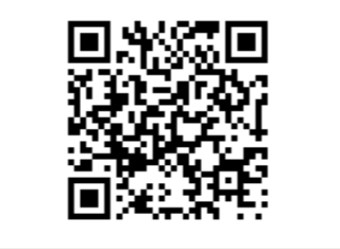 14